Министерство труда и развития кадрового потенциала Камчатского краяАТЛАС ПРОФЕССИЙ,востребованных в Камчатском крае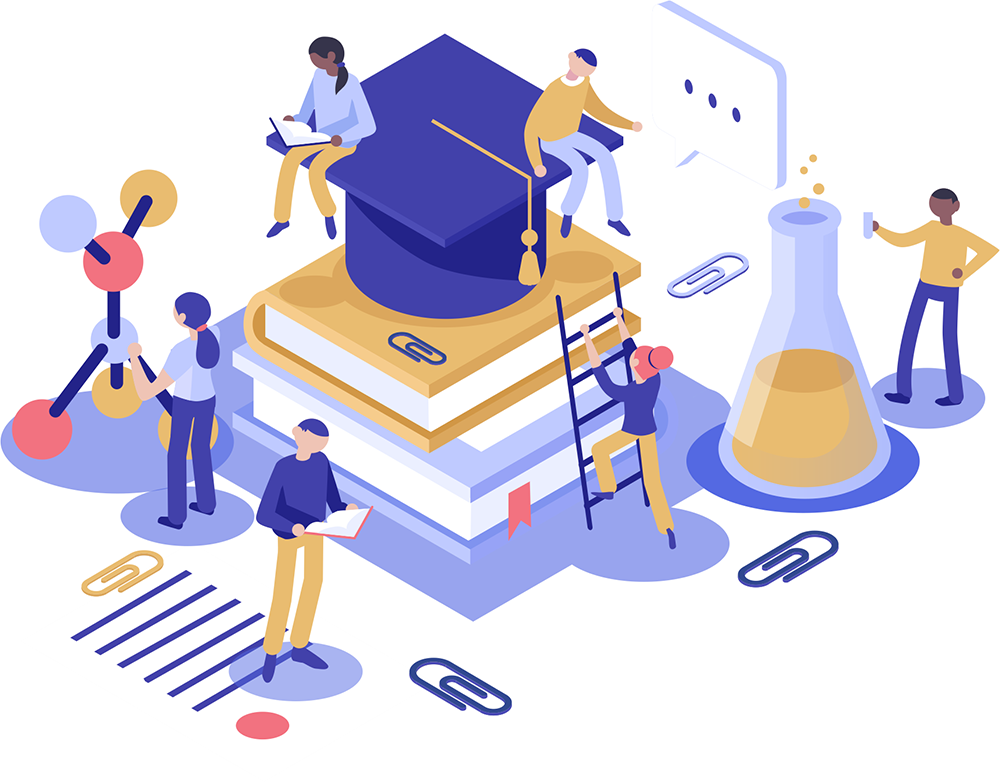 Твой навигатор в мире профессий2022 годВыпуск 1Будущее Камчатского края зависит от тебя!Работа только тогда радостна, когда она несомненно нужна. 
                                                                                      Лев Николаевич ТолстойСодержаниеВведениеКамчатский край – уникальный регион. Он имеет свою специфику во многих сферах жизнедеятельности.Данный справочник – это своеобразный путеводитель по актуальным профессиям Камчатского края, при его разработке проведен анализ состояния рынка труда сегодня и на шестилетнюю перспективу, основные тренды его развития. Он будет полезен школьникам, абитуриентам, выпускникам колледжей и вузов, людям, желающим переехать в наш регион, работодателям, а также образовательным организациям.Самый значимый рост рынка труда прогнозируется в следующих отраслях: рыболовство, туризм и сервис, транспорт и логистика и другие отрасли. Также, глава нашего региона определил эти отрасли одними из приоритетных на ближайшую перспективу. Развитие перечисленных отраслей сформирует активные предпосылки роста и в других секторах хозяйства полуострова, приведет к повышению качества жизни населения региона.Дальний Восток - это не только уникальная территория, но и уникальные возможности!Работа для всех – равные возможности при трудоустройствеВопросом, где лучше найти работу, задаются не только вчерашние выпускники различных учебных заведений, но и те, кто уже поработал какое-то время, но хочет сменить профессию или выйти на новый уровень.Сегодня каждый может найти работу – от выпускника до гражданина 50 лет и старше.https://trudvsem.ru/Найдите работу Вашей мечтыСлужба занятости населения Камчатского края поможет найти работу в зависимости от вашей жизненной ситуации.Подайте заявление на получение комплекса услугПолучите комплекс услугПосетите ознакомительную консультациюПолучите индивидуальные консультации по карьерному развитиюПройдите профориентационное тестированиеУлучшите резюмеПройдите переобучениеОткройте собственное делоПройдите стажировкуПосетите тренингиНайдите работуЦЕЛЬ - трудоустройствоО Камчатском краеКамчатский край входит в состав Дальневосточного федерального округа и занимает полуостров Камчатка с прилегающей к нему материковой частью, а также Командорские и Карагинский острова. Площадь 464,3 тыс. км² - 2,7 % от площади Российской Федерации.Климат.Для климата Камчатки характерно чрезвычайное разнообразие и неустойчивость погоды, обусловленные географическим положением, влиянием окружающих морей и Тихого океана, движением воздушных масс и рельефом.Камчатка относится к зоне активной вулканической деятельности, имеется около 300 крупных и средних вулканов, 29 из них являются действующими. Самый большой вулкан Евразии — Ключевская Сопка (высота 4750 м). С деятельностью вулканов связано образование многих полезных ископаемых, а также проявление гидрогеотермальной активности: образование фумарол, гейзеров, горячих источников и др.Население.Численность населения края по данным Росстата составляет 312 337[6] чел. (на 01.01.2022 года), из них 57,43 % проживают в столице края, городе Петропавловске-Камчатском.Население размещено по территории края крайне неравномерно – от 0,02 человека на 1 кв. км в Пенжинском районе и до 589 человека в г. Елизово. Большинство населения проживает в городах Петропавловск-Камчатский, Елизово, Вилючинск и долинах рек Авача и Камчатка.Ресурсы.Природно-ресурсный потенциал Камчатки с обширной прилегающей морской акваторией представляет собой значительную, во многом уникальную часть национального богатства России. Административно-территориальное делениеВедущие отрасли Камчатского краяВедущие инвестиционные проектыТуристический комплекс«Парк «Три вулкана»Зоопитомник «Международный центр реабилитации, репродукции и сохранения редких видов птиц на Камчатке»Строительство аэропортового комплекса в г. ЕлизовоМорской терминал по перегрузке сжиженного газаПрофессии, пользующиеся наибольшим спросом в Камчатском краеРыболовство и рыбоводствоСтроительствоПромышленное производствоТранспорт и связьСельское хозяйствоЗдравоохранениеОбразованиеАТЛАС ПРОФЕССИЙ,востребованных в Камчатском краеПолезные материалыФормула выбора профессииКак сделать правильный выбор профессии?Есть одна универсальная формула, которая поможет сделать правильный выбор: Хочу + Могу + Надо = Профессия для меня 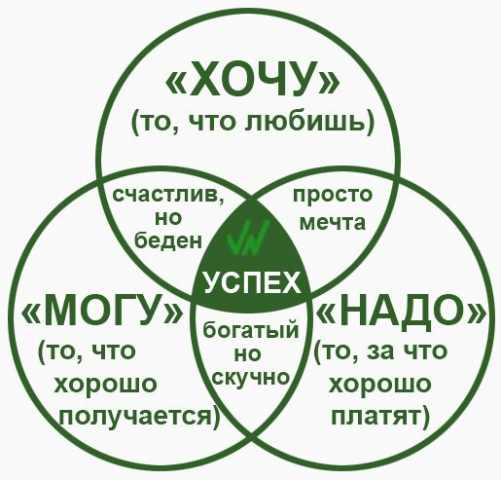 1. ХОЧУ - это личные профессиональные интересы, цели и ценности. т.е. необходимо знать свои интересы и склонности и точно знать, что "я хочу" делать как профессионал;2. МОГУ - это возможности, способности, состояние здоровья человека, т.е. необходимо оценить свои профессионально важные качества, способности и возможности, которые определяют профессиональную пригодность, т.е. понять, что именно "я могу" делать хорошо;3. НАДО - это знание объективной реальности профессиональной сферы, путей и средств достижения цели. Умение ориентироваться в том, какие специалисты востребованы и что же сегодня "надо" обществу, специалисты каких профессий наиболее востребованы. Если выбор профессии осуществляется правильно, то тогда на работе ХОЧУ и МОГУ способствуют тому что НАДО, тогда мы говорим о том, что выбор сделан успешно и специалист на своем месте. При нарушении этого триединства у человека возникает дискомфорт, чувство нереализованности, отсутствие удовлетворенности от профессиональной деятельности и он задумывается о смене профессии.Соединив эти «ингредиенты» в правильных пропорциях, вы получите деятельность, с которой можно связать свою жизнь. Это та самая золотая середина, отмеченная на картинке словом «успех».Используйте эту формулу при выборе профессии и работы. Полезные ресурсы при трудоустройствеКаналы поиска вакансийГде искать работу?Центр занятости населения;Средства массовой информации (газеты, радио, телевидение);Сайты поиска работы (например, https://trudvsem.ru);Социальные сети (группы поиска работы в WhatsApp, Instagram и др.);Кадровые службы предприятий и организаций (обращение напрямую к работодателю);Рекомендации друзей, родственников, знакомых и т.д.Самое главное в поиске работы – задействовать все возможные каналы поиска вакансий. Знакомьтесь с материалами, размещенными на стендах в информационных залах Центров занятости населения, посещайте ярмарки вакансий, проводимые центром занятости, предприятиями и организациями, обращайтесь за информацией к специалистам службы занятости.Просматривайте издания и материалы, размещенные в интернете, предоставляющие сведения о наличии вакантных мест. Звоните напрямую работодателям, не ждите, пока кто-то откликнется на Ваше резюме.Подготовка к самопрезентацииСамопрезентация – это умение эффектно и выигрышно подавать себя в различных ситуациях, это индивидуальный стиль общения, Ваш неповторимый образ, привлекательный для окружающих.Чтобы эффективно подготовиться и провести самопрезентацию, необходимо обратить внимание на:- самого себя;- ожидания работодателя;- знания, навыки, умения, опыт, личностные качества;- выбор средств самопрезетентации.Тактика поведения при самопрезентации очень индивидуальна. Однако эффективность самопрезентации определяется исходя из того, насколько точно будут учтены требования работодателя и насколько человек владеет навыками делового общения.На собеседовании большинство работодателей предлагают соискателю рассказать о себе. Поэтому лучше заранее составить мини-презентацию с учетом особенностей вакансии, на которую Вы претендуете. Чтобы добиться успеха, необходимо обратить внимание на следующее:- это должна быть устная речь (не следует зачитывать свое резюме);- обязательно порепетируйте дома. Выступайте перед зеркалом, друзьями, родственниками;- содержание речи должно быть логичным и составленным, исходя из требований вакансии. Не следует рассказывать о подробностях своей личной жизни.Обратите внимание на свой имидж - индивидуальный образ человека.Цели имиджа:- обратить на себя внимание;- произвести положительно впечатление;- запомниться;- заслужить авторитет;- вызвать доверие.Рекомендации для первого посещения работодателя:- приходите заранее – не менее, чем за 5-10 минут до начала встречи;- имейте при себе необходимые документы (паспорт, документ об образовании, трудовую книжку, резюме);- заранее найдите общую информацию о деятельности организации или предприятия;- будьте вежливы, доброжелательны с работниками фирмы. Это поможет Вам создать положительное впечатление о себе;- договоритесь в конце беседы о том, когда и как можно будет узнать о результатах собеседования (лучше договориться, что вы позвоните в назначенное время, чем ожидать звонка);- поблагодарите работодателя за то, что Вам уделили внимание.Вопросы, на которые полезно знать ответ, планируя свою профессиональную карьеруОт каких своих умений и способностей вы получаете наибольшее удовлетворение? Каковы ваши основные интересы и любимое времяпрепровождение? Какие учебные предметы у вас любимые?Чем бы вы хотели заниматься каждый день по 8 часов из года в год? О какой работе вы мечтаете? Каким вы представляете свое занятие через 10 лет? Какая работа была бы для вас идеальной? Опишите ее как можно подробнее. Представьте себя на этой работе. С кем вы работаете, как проводите время? Каковы ваши критерии выбора профессии (обязательные и желательные)? Какие ваши сильные стороны и навыки позволяют вам считать себя подходящим для работы, которая вам кажется идеальной? Какие пробелы в своих знаниях и умениях вам необходимо ликвидировать, чтобы получить идеальную для вас работу? Если работа, идеальная для вас, недостижима в настоящее время, то какую работу вы могли бы выполнять, чтобы продвигаться в избранном направлении? С кем можно посоветоваться, чтобы получить полезную для планирования карьеры информацию? Какие ваши ближайшие и долгосрочные цели в области карьеры? Запишите ответы на них, чтобы достигнуть баланса между желаемым и реальным.Целевое обучение в Камчатском краеЧто такое целевое обучение?Целевое обучение — обучение по программам среднего профессионального или высшего образования на основании договора о целевом обучении, заключенного между гражданином, поступающим на обучение по образовательной программе либо обучающимся по образовательной программе среднего профессионального и высшего образования, и федеральным государственным органом, органом государственной власти субъекта Российской Федерации, органом местного самоуправления, юридическим лицом или индивидуальным предпринимателем (ст. 56 Федерального закона от 29.12.2012 № 273-ФЗ «Об образовании в Российской Федерации»).С 2021 года Министерство труда и развития кадрового потенциала Камчатского края вправе выступать заказчиком целевого обучения для:- краевых государственных учреждений;- государственных унитарных предприятий края;- хозяйственных обществ, в уставном капитале которых присутствует доля Камчатского края и их дочерних предприятий.Указанные предприятия и организации включаются в договор о целевом обучении в качестве работодателя, гарантирующего трудоустройство гражданина после прохождения целевого обучения.Гражданин, в свою очередь, осваивает ту образовательную программу, которая указана в договоре между ним и организацией, и обязуется отработать у работодателя после завершения обучения не менее 3-х лет.Чем регламентируется?Целевое обучение в Камчатском крае в 2022 году регламентируется следующими нормативными правовыми актами:1) Федеральным законом 29.12.2012 № 273-ФЗ «Об образовании в Российской Федерации» (статьи 56, 71.1);2) постановлением Правительства Российской Федерации от 13.10.2020 № 1681 «О целевом обучении по образовательным программам среднего профессионального и высшего образования»;3) распоряжением Правительства Российской Федерации от 23.11.2021 № 3303-р «Об установлении на 2022 год квоты приема на целевое обучение по образовательным программам высшего образования за счет бюджетных ассигнований федерального бюджета» (утверждается ежегодно);4) постановлением Правительства Камчатского края от 15.02.2021 № 54-П «Об утверждении Порядка взаимодействия исполнительных органов государственной власти Камчатского края, работодателей Камчатского края и граждан при организации целевого обучения в целях обеспечения приоритетных отраслей экономики и социальной сферы Камчатского края квалифицированными кадрами».Какие меры поддержки?Дополнительные меры поддержки для студентов, в случае, если договоры будут заключены с Министерством труда Камчатского края:1) материальная выплата в период обучения (от 3200 до 12800 рублей в месяц в зависимости от академической успеваемости);2) ежегодная компенсация оплаты проезда в период обучения (постановление Правительства Камчатского края от 23.03.2021 № 101-П «Об утверждении Положения о мерах поддержки лиц, проходящих целевое обучение, включаемых в договоры о целевом обучении»).Преимущества целевого обучения:1) бесплатное обучение;2) 100-процентное трудоустройство после обучения;3) дополнительная материальная выплата и оплата проезда.Сроки проведения отбора?Сбор заявок от работодателей осуществляется до 15 марта года, в котором организуется целевое обучение.После этого формируется сводный перечень заявок, который размещается на сайте Министерства труда Камчатского края.После размещения сводного перечня заявок на текущий год, граждане подают заявления и документы в срок до 20 апреля.Как пройти отбор претендентов?Гражданину, желающему пройти обучение в рамках договора о целевом обучении, необходимо:1) выбрать из сводного перечня направление целевого обучения и работодателя;2) подать в срок до 20 апреля года, в котором организуется целевое обучение, в Комиссию, образованную Министерством труда, необходимый пакет документов.Критериями отбора претендентов являются:1)	средний балл документа государственного образца об основном или среднем общем образовании (для получения среднего профессионального образования), среднем общем образовании или среднем профессиональном образовании (для получения высшего образования) (для претендентов, получивших образование соответствующего уровня);2)	средний балл справки (ведомости) об успеваемости за первое полугодие учебного года (для претендентов, получающих образование соответствующего уровня).Гражданином, прошедшим отбор, является претендент, имеющий наиболее высокий средний балл.Какие документы необходимы?- Заявление об участии в отборе на право заключения договора о целевом обучении с Министерством труда (форма доступна для скачивания на странице Министерства труда Камчатского края);- согласие на обработку персональных данных (форма доступна для скачивания на странице Министерства труда Камчатского края);- копию документа, подтверждающего нахождение на территории Камчатского края по месту жительства или месту пребывания;- копию документа, подтверждающего смену ФИО (в случае смены ФИО);- справку (ведомость) об успеваемости за первое полугодие учебного года либо ее копию;- копию паспорта или иного документа, удостоверяющего личность претендента;- автобиографию;- документы, удостоверяющие личность и полномочия родителя (законного представителя) (в случае подачи документов родителем (законным представителем);- доверенность и документы, удостоверяющие личность и полномочия представителя (в случае подачи документов от имени претендента представителем по доверенности).Куда подаются документы?Документы подаются в Министерство труда Камчатского края одним из способов:- лично или почтовой связью по адресу: Камчатский край, г. Петропавловск-Камчатский, ул. Ленинградская, д. 72;- по электронной почте obuchenie@kamgov.ru.Подробную информацию о целевом обучении можно узнать в Министерстве труда Камчатского края по номеру телефона: 8(4152)42-79-91.Образовательные организации Камчатского краяВысшее образованиеФГБОУ ВО «КамГУ им. Витуса Беринга»ФГБОУ ВО «Камчатский государственный технический университет»Дальневосточный филиал ФГБОУ ВО «Всероссийская академия внешней торговли Министерства экономического развития Российской Федерации»Камчатский филиал АНО ОВО ЦС РФ «Российский университет кооперации»ФГБОУ ВО «Российская академия народного хозяйства и государственной службы при Президенте Российской Федерации»Среднее профессиональное образованиег. Петропавловск-КамчатскийГБПОУ КК «Камчатский	 медицинский колледж»КГПОАУ «Камчатский морской энергетический техникум»КГПОБУ «Камчатский педагогический колледж»КГПОАУ «Камчатский политехнический техникум»ПОЧУ «Камчатский кооперативный техникум» Камчатского краевого союза потребительских кооперативовКГПОАУ «Камчатский колледж технологии и сервиса»КГБПОУ «Камчатский колледж искусств»Елизовский районКГПОБУ «Камчатский промышленный техникум»КГПОБУ «Камчатский сельскохозяйственный техникум»г. Вилючинск:КГПОБУ «Камчатский индустриальный техникум» Усть-Камчатский районФилиал КГПОБУ «Камчатский индустриальный техникум»пгт. ПаланаКГПОБУ «Паланский колледж»Свое делоЦентры занятости населения Камчатского края оказывают содействие самозанятости безработным гражданам, признанным в установленном порядке безработными, и гражданам, признанным в установленном порядке безработными, прошедшим профессиональное обучение или получившим дополнительное профессиональное образование по направлению органов службы занятости и желающим заниматься предпринимательской деятельностью.	Единовременная финансовая помощь предоставляется безработным гражданам:         - при государственной регистрации в качестве юридического лица, индивидуального предпринимателя либо крестьянского (фермерского) хозяйства – в размере 88,2 тыс. рублей.          Для отдельных категорий граждан (инвалидов, граждан, относящихся к коренным малочисленным народам Севера, Сибири и Дальнего Востока Российской Федерации, одиноких, многодетных родителей, воспитывающих несовершеннолетних детей, женщин, воспитывающих детей в возрасте до 3-х лет и не состоящих в трудовых отношениях с работодателями, граждан, проживающих по месту жительства в сельской местности и принявшим решение о создании собственного бизнеса в отрасли сельского хозяйства, участникам из числа граждан, стремящихся возобновить трудовую деятельность после длительного перерыва), данный размер увеличен и составляет 132,3 тыс. рублей;                - на подготовку документов для государственной регистрации в качестве юридического лица, индивидуального предпринимателя либо крестьянского (фермерского) хозяйства (оплата нотариальных действий, услуг правового характера) - в размере фактических расходов, подтвержденных документами.КОНТАКТНАЯ ИНФОРМАЦИЯСведения, используемые при подготовке данного справочникаАналитические данные органов службы занятости населения Камчатского края о динамике, структуре и состоянии рынка труда Камчатского краяПрогноз потребности рынка труда Камчатского края в специалистах различных направлений, имеющих высшее образование, до 2027 годаПрогноз потребности рынка труда Камчатского края в специалистах среднего звена, а также квалифицированных рабочих (служащих) различных направлений, имеющих среднее профессиональное образование, до 2027 годадоступная информация о планируемых инвестиционных проектах Камчатского краясправочник востребованных на рынке труда, новых и перспективных профессий, в том числе требующих среднего профессионального образования утверждённый приказом Министерства труда и социальной защиты РФ от 02.11.2015 № 832Введение4Работа для всех – равные возможности при трудоустройстве5О Камчатском крае6Административно-территориальное деление7Ведущие отрасли Камчатского края8Ведущие инвестиционные проекты9Профессии, пользующиеся наибольшим спросом в Камчатском крае11Атлас профессий, востребованных в Камчатском краеПолезные материалыФормула выбора профессииПолезные ресурсы при трудоустройствеКаналы поиска вакансийПодготовка к самопрезентацииВопросы, на которые полезно знать ответ, планируя профессиональную карьеруЦелевое обучение в Камчатском краеОбразовательные организации Камчатского краяСвое делоКонтактная информацияСведения, используемые при составлении данного справочника132828293031323336373840Геотермальная энергия3 геотермальных
электростанции ~30% энергопотребления
центрального энергоузла
обеспечивают ГеоЭС 5000 МВт потенциальная мощность
геотермальных ресурсов Камчатки Рыбохозяйственный комплекс 21% удельный вес
в уловах России 50% доля в общем объеме
промышленного
производства края 15000 среднесписочная
численность работников Городские округа1. Петропавловск-Камчатский 		2. Вилючинский (ЗАТО) 	3. посёлок Палана 	Муниципальный округАлеутскийМуниципальные районы1. Быстринский 	2. Елизовский 	3. Карагинский 		4. Мильковский 		5. Олюторский 		6. Пенжинский 		7. Соболевский 	8. Тигильский 		9. Усть-Большерецкий 		10. Усть-Большерецк11. Усть-КамчатскийРыбная промышленностьМинистерство рыбного хозяйства Камчатского краяhttps://www.kamgov.ru/minfishДобыча и переработка полезных ископаемыхМинистерство природных ресурсов и экологии Камчатского краяhttps://www.kamgov.ru/minprirЭлектроэнергетикаМинистерство жилищно-коммунального хозяйства и энергетики Камчатского краяhttps://www.kamgov.ru/minzkhТуризмМинистерство туризма Камчатского краяhttps://www.kamgov.ru/minturСтроительствоМинистерство строительства и жилищной политики Камчатского краяhttps://www.kamgov.ru/minstroyСельское хозяйствоМинистерство сельского хозяйства, пищевой и перерабатывающей промышленности Камчатского краяhttps://www.kamgov.ru/minselhozООО «Парк «Три вулкана»Сроки реализации2020-2027 гг.864 новыхрабочих местаООО «Русский соколиный центр «Камчатка»Сроки реализации2020-2022 гг.55 новыхрабочих местАО УК «АэропортыСроки реализации2018-2024500 новыхрабочих местПАО «Новатэк»Сроки реализации2019 - 2025 гг.200 новыхрабочих местОбработчик рыбы и морепродуктовИнженер-рыбоводИхтиопатологБетонщикАрматурщик КаменщикЭлектрогазосварщикПлотник (мастер столярно-плотницких работ)Машинист бульдозераМашинист экскаватораСлесарь по ремонту автомобилейВодитель автобусаВодитель автомобиляИнженер электросвязиОператор связиПочтальонАгроном, агрохимикВетеринарный врачИнженерОленеводАкушеркаВрачИнструктор по лечебной физкультуреМедицинская сестраФельдшер скорой медицинской помощиВоспитательМладший воспитательМузыкальный руководительПедагог дополнительного образованияПедагог-психологУчительУчитель-дефектологУчитель-логопедРыболовство и рыбоводствоРыболовство и рыбоводствоРыболовство и рыбоводство1Обработчик рыбы и морепродуктовОбработчик рыбы и морепродуктовХарактеристики профессииВедение технологического процесса первичной обработки выловленного сырья на судах.
Ведение технологического процесса первичной обработки выловленного сырья на береговых предприятиях. Осуществление технологического процесса обработки рыбы и морепродуктовПрофессионально важные качестваТонкая ручная моторика;высокая концентрация и устойчивость внимания;наглядно-образное мышлениеПрофессиональная направленностьЧеловек — природаНеобходимое образованиеПрофессиональное обучениеМедицинские противопоказанияРазличного рода дефекты зрения; заболевания легких и верхних дыхательных путей; препятствием к успешной работе могут быть неврозы, тремор2Инженер-рыбоводИнженер-рыбоводХарактеристики профессииВыполнение стандартных работ по разведению и выращиванию объектов аквакультуры. Контроль условий выращивания объектов аквакультуры. Проведение ветеринарно-санитарных, профилактических и лечебных мероприятий.Производит посадку в водоемы рыбопосадочного материала и пересаживает мальков из нерестовых прудов в выростные, заполняет рыбой выгульные пруды, делает контрольные уловы для определения веса и упитанности рыбы, отбирает рыбу в маточное стадоПрофессионально важные качестваНаблюдательность; внимание; память; физическая выносливостьПрофессиональная направленностьЧеловек — природаНеобходимое образованиеСреднее профессиональное образование или высшее образование (бакалавриат) в зависимости от уровня квалификацииМедицинские противопоказанияБолезни связанные с головокружением и потерей сознания; нарушение функций опорно-двигательного аппарата; ревматизм3ИхтиопатологИхтиопатологХарактеристики профессииИхтиопатологические исследования для постановки диагноза заболевания рыб, выявления причин их заболеваний. Повышение эффективности действующих и изыскание новых методов и средств борьбы с заболеваниями. Проверка соблюдения в рыбоводных хозяйствах биотехники воспроизводства и выращивания рыб. Кроме научной деятельности и работы в научно-исследовательских институтах, ихтиологи могут применять свои знания на предприятиях рыбозаготовки, могут работать на крупных рыболовных судах, промысловых, рефрижераторных, плавучих рыбоконсервных базах, в зоопарках и аквапарках, проводить мониторинг в природоохранных зонах и заповедникахПрофессионально важные качестваХорошая память; Аналитический склад ума; Любовь к науке; Трудолюбие; Организованность; Развитость сенсорных процессов; Ответственность; Умение концентрироватьсяПрофессиональная направленностьЧеловек — природаНеобходимое образованиеВысшее образование Медицинские противопоказанияВыраженные заболевания органов зрения; кожные заболевания; аллергия на раздражители ревматизм; хронический бронхитСтроительствоСтроительствоСтроительство1БетонщикБетонщикХарактеристики профессииВыполнение комплекса работ по укладке, уплотнению бетонной смеси, уходу за бетоном, обработке бетонных поверхностей при строительстве, а также расширению, реконструкции, реставрации и капитальному ремонту зданий и сооружений. Бетонщик производит работы по бетонированию  монолитных  и сборных  конструкций  при  возведении  гражданских,  промышленных, сельскохозяйственных   зданий,   гидротехнических    и    дорожных сооружений.  Он изготовляет стеновые панели,  плиты,  покрытия, балконы, лестничные марши и т.п.В процессе работы бетонщик осуществляет постоянный контроль за количеством и качеством бетонной смеси.  Зрительно определяет количество бетонной смеси,  которую  можно  подавать  с  помощью машины,   грузоподъемника   или   вручную.   По   оттенкам   цвета устанавливает соответствие смеси типу изготовляемой  конструкции. На слух,  при помощи простукивания, оценивает готовность бетонной смеси.Профессионально важные качества  Хорошо развитый глазомер (линейный и объемный);   сила, физическая выносливость, развитое мышечно-суставное ощущение;   пространственное воображение;   техническое мышление;   хорошее чувство равновесия и отсутствие страха высоты (для работы на высоте);   отличный слух;   хорошее цветоразличение;   умение сосредотачивать и распределять вниманиеПрофессиональная направленностьЧеловек-техникаНеобходимое образованиеПрофессиональное обучение или среднее профессиональное образование в зависимости от уровня квалификацииМедицинские противопоказанияХронические заболевания органов дыхания;заболевания почек и мочевыводящих путей (с частыми обострениями);патология и деформация опорно-двигательного аппарата;болезни сердечнососудистой и нервной системы с выраженной патологией;значительные снижения зрительной и слуховой чувствительности;аллергические реакции2АрматурщикАрматурщикХарактеристики профессииВыполнение комплекса работ по изготовлению, укладке в опалубку арматурных элементов железобетонных конструкций при строительстве, расширении, реконструкции, капитальном ремонте, реставрации и восстановлении зданий и сооружений.Арматурщик - рабочий, создает металлический каркас для железобетонных конструкций, который необходим для большей прочности железобетонных деталей и для возможности их транспортировки и монтажа. Арматурщики работают с прутьями и стержнями. Из отдельных отрезков стальных прутьев рабочие собирают сетки - плоскостные каркасы формы будущих бетонных деталей, а из плоскостных каркасов - объемные. Также, собирая каркас, рабочие производят или монтируют детали, необходимые для соединения между собой железобетонных конструкций, и петли, предназначенные для их подъема.Профессионально важные качестваФизическая выносливостьсклонность к ручному трудуэмоциональная устойчивостьсклонность к работе с техникойспособность к концентрации вниманияПрофессиональная направленностьЧеловек-техникаНеобходимое образованиеСреднее профессиональное образованиеМедицинские противопоказанияСерьезные хронические заболевания и нервные расстройства;нарушения опорно-двигательного аппарата, дыхательной, сердечно-сосудистой системы;аллергия;склонность к простудным заболеваниям3КаменщикКаменщикХарактеристики профессииРеконструкция, монтаж, ремонт и строительство каменных конструкций различного назначения с применением ручной и частично механизированной обработки и кладки. Должен занть Основные свойства растворов, стеновых и гидроизоляционных материалов, системы кладки и перевязки швов, способы растирания раствора, раскладки кирпича, основные виды деталей и сборных конструкций, применяемых при возведении каменных зданий и сооружений, требования к качеству кирпичной кладки и сборных железо-бетонных конструкций, монтируемых в каменных зданияхПрофессионально важные качестваФизическое здоровье; выносливость; хорошие зрение и слух; правильный глазомер; хорошая память; внимательность; аккуратность; правильная координация движений; хороший вестибулярный аппаратПрофессиональная направленностьЧеловек - техникаНеобходимое образованиеПрофессиональное обучениеМедицинские противопоказанияЗаболевания органов дыхания; ревматизм; болезни, сопровождающиеся потерей сознания; нарушение функций опорно-двигательного аппарата; хронические заболевания суставов; кожные и аллергические заболевания; плохие зрение и слух; боязнь высоты4Электрогазосварщик (Сварщик дуговой сварки плавящимся электродом)Электрогазосварщик (Сварщик дуговой сварки плавящимся электродом)Характеристики профессииЧастично-механизированная сварка конструкций из металлических материалов с применением процессов дуговой сварки плавящимся электродом в защитном газе, под флюсом и самозащитной проволокой. Электрогазосварщик – осуществляет газовую, электродуговую и газоэлектрическую сварку деталей машин, конструкций и трубопроводов из различных сталей, цветных металлов и сплавов, заварку дефектов механизмов и конструкцийПрофессионально важные качестваФизическая сила и выносливость;острое зрение и хорошее цветовосприятие;гибкость и подвижность рук, ног и всего тела;хорошее чувство равновесия;умение длительно сосредоточивать внимание;хорошая зрительно-двигательная координация;пространственное воображение и техническое мышление;аккуратность и уравновешенностьПрофессиональная направленностьЧеловек-техникаНеобходимое образованиеПрофессиональное обучение или среднее профессиональное образование в зависимости от уровня квалификацииМедицинские противопоказанияЗаболеваниям дыхательных органов;заболевания опорно-двигательного аппарата (радикулит, остеохондроз и др.);заболевания сердечно-сосудистой и нервной систем;расстройства психики;выраженные дефекты зрения и слуха5Плотник (Мастер столярно-плотницких работ)Плотник (Мастер столярно-плотницких работ)Характеристики профессииПлотник – рабочий, занимающийся простой обработкой лесных материалов, постройкой деревянных зданий.  Профессия плотника одна из самых распространенных и нужных. Работает в сфере строительства, сельском хозяйстве и других отраслях.Рубка наружных стен из бревен и сборка домов из бревен, брусьев и щитов. Пропитка деревянных конструкций и деталей антисептическими и огнезащитными составами. Изготовление и установка рамных опор, сборка пролетных строений балочных мостов и других конструкций. Изготовление дверей, окон, арок, лестниц и других изделий из массива древесины с возможным применением фанерования, шпонирования, ламинирования. Врезание дверных замков, ручек, облицовка стен деревянными панелямиПрофессионально важные качестваФизическое здоровье; хороший глазомер; высокий уровень пространственных представлений; ручная умелость; координация и точность движения рукПрофессиональная направленностьЧеловек-техникаНеобходимое образованиеПрофессиональное обучение или среднее профессиональное образованиеМедицинские противопоказанияНарушения функций опорно-двигательного аппарата;плохое зрение; раскоординированность движений; болезни, связанные с потерей сознанияПромышленное производствоПромышленное производствоПромышленное производство	1Машинист бульдозераМашинист бульдозераХарактеристики профессииВыполнение механизированных работ с применением бульдозера в соответствии со строительными нормами и правилами. Эксплуатация, техническое обслуживание и хранение бульдозера.Управляет бульдозером при перемещении и планировке грунта, устройстве выемок и насыпей при строительстве автомобильных и железных дорог, оросительных и судоходных каналов, котлованов под здания и сооружения, опор линий электропередачи и контактной сети и др.До начала работы по чертежам изучает будущее сооружение во избежание перемещения лишнего грунта. Определяет категорию и состояние грунта, рельеф местности. Намечает оптимальную для данной местности схему разработки грунта.Управляет машиной на базе колесного или гусеничного трактора, оборудованного отвалом (ножом). В ходе строительных работ выполняет срезание, перемещение, разравнивание отсыпного грунта, планировку площадки, засыпку траншей, сгребание снегаПрофессионально важные качестваВысокая скорость и точность сенсомоторных реакций;развитый глазомер (линейный, объемный);высокий уровень распределения и переключения внимания;хорошая зрительная память;технические способности;хорошие зрение и слух;хорошая координация движений рук и ног;самоконтрольПрофессиональная направленностьЧеловек – техникаНеобходимое образованиеСреднее профессиональное образованиеМедицинские противопоказанияЗаболевания опорно-двигательного аппарата; заболевания сердечно-сосудистой системы; снижение остроты зрения и слуха; хронические заболевания органов дыхания; нарушение координации движений; нарушения функций вестибулярного аппарата; болезни, сопровождающиеся потерей сознания2Машинист экскаватораМашинист экскаватораХарактеристики профессииВыполнение механизированных работ с применением экскаватора в условиях строительства, обслуживания и ремонта автомобильных дорог, аэродромов, гидротехнических и других сооружений в соответствии со строительными нормами и правилами; техническое обслуживание и хранение экскаватораПрофессионально важные качестваХорошие зрение и слух;физическое здоровье;хороший вестибулярный аппарат;точность движений;эмоциональная устойчивость;ответственностьПрофессиональная направленность Человек-техникаНеобходимое образованиеПрофессиональное обучение или среднее профессиональное образование в зависимости от уровня квалификацииМедицинские противопоказанияНарушение функций опорно-двигательного аппарата, зрения, слуха;психические заболевания;заболевания, сопровождающиеся потерей сознания3Слесарь по ремонту автомобилей (техник по техническому обслуживанию и ремонту автомобильного транспорта)Слесарь по ремонту автомобилей (техник по техническому обслуживанию и ремонту автомобильного транспорта)Характеристики профессииТехническое обслуживание и ремонт спецавтотранспорта.Производит техническое обслуживание, разборку, ремонт, замену, сварку, сборку и регулировку узлов автомобилей.Разбраковывает детали после разборки и мойки, осуществляет статическую и динамическую балансировку деталей и узлов. Выполняет операции по смазке и смене рессор и радиаторов, сверлению отверстий и нарезку резьбы, изготовлению прокладок.Осуществляет установку приборов и агрегатов электрооборудования по схеме, включение их в сеть, установку зажигания на распределителях, их проверку на стенде, регулировку и устранение дефектов. Выполняет разделку, сращивание, изоляцию и пайку проводов, проверку свечей на искрообразование, пропитку и сушку изоляционных обмоток приборов и агрегатов электрооборудованияПрофессионально важные качества  физическая выносливость и сила;   хорошее зрение и глазомер (линейный и объемный),   подвижность, координация и точность движений кистей и пальцев рук;   тонкая мышечная и слуховая чувствительность;   хорошая образная и оперативная память;   технический интеллект;   высокий объем и распределение внимания;   наблюдательность; терпение, дисциплинированность и ответственностьПрофессиональная направленностьЧеловек — техникаНеобходимое образованиеСреднее профессиональное образованиеМедицинские противопоказанияТяжелые заболевания сердечно-сосудистой и дыхательной системы;заболевания опорно-двигательного аппарата;аллергические заболевания;выраженные дефекты зрения и слухаТранспорт и связьТранспорт и связьТранспорт и связь	1Водитель автобуса Водитель автобуса Характеристики профессииУправление и обслуживание автобуса, выполняющего регулярные городские маршруты.Выделяются городские, районные, междугородние и международные линии перевозок. Автобусы, работающие на городских линиях, должны пройти один и тот же круг несколько раз в день. Водители междугородних автобусов обычно выполняют один рейс в пункт назначения и обратно, а в близлежащие населенные пункты - и больше.  Водитель автобуса до отправки в рейс должен обеспечить осмотр своего транспортного средства, чтобы убедиться в его исправности и соответствии требованиямПрофессионально важные качестваХорошее зрение;слух и скорость реакции;способность быстро реагировать;умение правильно действовать в экстремальной ситуации;терпеливость;дружелюбиеПрофессиональная направленностьЧеловек-техника, человек-знакНеобходимое образованиеПрофессиональное обучение, среднее профессиональное образование в зависимости от уровня квалификацииМедицинские противопоказания  Заболевания позвоночника;   язвенная болезнь;   дальтонизм;   эпилепсия;   нарушения вестибулярного аппарата2Водитель автомобиляВодитель автомобиляХарактеристики профессииУправление автомобилем при выполнении перевозок, приемку автомобиля у сменщика, подготовку к выезду на линию и оформление необходимой документации, сдача автомобиля сменщику, устранение ряда неисправностей автомобиля. Водитель обеспечивает правильную эксплуатацию транспортного средства, в том числе обкатку новой машины. Он регулярно проводит профилактические осмотры и техническое обслуживание автомобиля (мойка, заправка топливом, смазка, проверка состояния шин, давления масла в системе смазки двигателя, температуры охлаждающей жидкости, т.п.). Водитель обеспечивает своевременную смену расходных материалов и жидкостей машиныПрофессионально важные качестваХорошее зрение;слух и скорость реакции;способность быстро реагировать;умение правильно действовать в экстремальной ситуации;терпеливость;дружелюбиеПрофессиональная направленность Человек-техника, человек-знакНеобходимое образованиеПрофессиональное обучение, среднее профессиональное образование в зависимости от уровня квалификацииМедицинские противопоказания  Заболевания позвоночника;   язвенная болезнь;   дальтонизм;   эпилепсия; нарушения вестибулярного аппарата3Инженер в сфере телекоммуникацийИнженер в сфере телекоммуникацийХарактеристики профессииЭто специалист, который работает с передовой электронной техникой связи в сфере информационных технологий и Интернета. В профессии выделяются узкие специальности: инженер по локальным, транспортным и мультисервисным сетям, специалист по проектированию и эксплуатации систем сотовой связи, специалист по сетевой безопасности, специалист ERP-систем (систем управления ресурсами предприятия), специалист программного обеспечения сетей и другиеПрофессионально важные качестваСпособность к постоянному изучению новых технологий;развитые инженерные и научно-исследовательские способности;высокий самоконтроль;умение работать с людьми;способность работать в конкурентной средеПрофессиональная направленностьЧеловек-техника, человек-знаковая системаНеобходимое образованиеВысшее образованиеМедицинские противопоказания  Быстрая утомляемость;   хронические заболевания суставов;   нарушения зрения и слуха;   заболевания органов дыхания;   заболевания сердечно-сосудистой системы;   кожные и аллергические заболевания; нервно-психические заболевания3Оператор связиОператор связиХарактеристики профессииОператор связи – специалист, осуществляющий работы по обслуживанию всех видов телефонной связи, по приему и передаче телеграмм по аппаратам различных типов. Специфика работы операторов телефонной и мобильной сети, в основном, заключается в предоставлении справочно-информационных услуг и продвижении продукта на рынке.Прием звонков и распределение их по внутренней телефонной сети организации; контроль работы каналов связи и информирование об их повреждении специалистов соответствующих служб; ведение учета принятой информации, оформление необходимой документации в рамках выполнения работ; соединение телефонных абонентов местной, внутризоновой, междугородней, международной связи по заказной системе обслуживания, а также в переговорных пунктах телефонной связи и др.Профессионально важные качестваРазвитое вербальное мышление; гибкость и динамичность мышления; развитая, грамотная речь; терпение; выдержка; эмоциональная устойчивость; вежливость; способность быстро принимать решения; высокий уровень концентрации, распределения и переключения внимания Профессиональная направленностьЧеловек-знаковая системаНеобходимое образованиеСреднее профессиональное образованиеМедицинские противопоказанияЗаболевания нервной системы; полная или частичная потеря слуха; психические расстройства; расстройства внимания; хронические инфекционные заболевания; нарушения речи 	5ПочтальонПочтальонХарактеристики профессииДоставляет почтовые отправления и периодическую печать. Получает корреспонденцию, периодическую печать, бандероли, переводы, пенсионные поручения и деньги для доставки, подготавливает полученную почту к доставке. Доставляет адресатом простые, заказные почтовые отправления, международную и ценную корреспонденцию, бандероли, переводы, пенсии и пособия, периодическую печать, телеграммы в соответствии с правилами и в установленные контрольные сроки. Круглосуточно доставляет адресатом телеграммы в соответствии с правилами и в установленные контрольные сроки. Оформляет документацию на врученные и неврученные телеграммы, принимает телеграммы от населенияПрофессионально важные качества  Доброжелательность;   хорошее зрение;   выносливость;   хорошая память и пространственное мышление; повышенное вниманиеПрофессиональная направленностьЧеловек — человекНеобходимое образованиеСреднее профессиональное образованиеМедицинские противопоказанияЗаболевания опорно-двигательного аппарата, органов дыхания;заболевания сердечно-сосудистой, нервной системы;снижение слуха и зрения, которое невозможно компенсировать специальными средствамиСельское хозяйствоСельское хозяйствоСельское хозяйство	1Агроном, агрохимикАгроном, агрохимикХарактеристики профессииОрганизация производства продукции растениеводства. Проведение мероприятий по выращиванию и первичной обработке продукции растениеводства. Хранение и первичная переработка продукции растениеводства.Организация производства сельскохозяйственных культур, разработка системы севооборота, внесение удобрений, применение индивидуальных приемов агротехники, составление научно обоснованных карт возделывания культур и рабочих планов по отдельным периодам сельскохозяйственных работ и организация их выполнения; организация семеноводства, получение новых сортов, проведение научных исследованийПрофессионально важные качестваАналитический ум; оперативная и долговременная память; наблюдательность; развитый глазомер; чувство ответственностиПрофессиональная направленностьЧеловек — природаНеобходимое образованиеВысшее образование (бакалавриат)Медицинские противопоказанияВыраженные заболевания органов зрения; кожные заболевания; аллергия на раздражители: цветочную пыльцу, ядохимикаты, удобрения; ревматизм; хронический бронхит2ОленеводОленеводХарактеристики профессииВ зависимости от разряда оленевод может выполнять простые или более сложные работыОбслуживание членов оленеводческой бригады; приготовление пищи, ремонт одежды и обуви, поделка лыж с меховой подкладкой, съем шкур и разделка туш, заготовка топлива и льда, уборка жилого помещения, подготовка мобильного сборно-разборного жилья к передвижению, его установка и другие работы.Обязанности:Пастьба, кормление, поение оленей и участие в проведении зооветмероприятий под руководством оленевода более высокой квалификации.  Отлов животных, отбившихся от стада или ушедших из парка.  Обучение ведущих и пристяжных оленей к работе в упряжке и под вьюком.  Обучение оленегонных собак.  Охрана стада от хищников.  Пастьба, кормление, поение оленей, проведение гона, отела, срезка пантов.  Участие в проведении зооветмероприятий.  Подкормка и интенсивный откорм оленей.  Подбор пастбищ с учетом сезона выпаса и конкретных погодных условий.  Выполнение мероприятий по увеличению поголовья животных.  Работа на малогабаритных, переносных радиостанциях и вездеходах, связанных с уходом за оленямиПрофессионально важные качестваСклонность к работе с объектами природы;Активность и физическая подвижность (быстрая реакция и сноровка, развитаямелкая моторика);Физическая выносливость;Психоэмоциональная устойчивость;Умение слаженно действовать в экстремальных условиях;Отзывчивость - готовность прийти на выручку в трудной жизненной ситуации.Развитые логические способности: концентрация внимания; хорошая память;Терпение и доброжелательное отношение к животнымПрофессиональная направленность Человек-природаНеобходимое образованиеПрограммы профессиональной подготовкиМедицинские противопоказанияДефекты органов зрения и слуха;нарушение функций опорно-двигательного аппарата;сердечно-сосудистые заболевания;болезни, связанные с потерей сознания.болезни, нервной системы;аллергия на животных, шерсть3Ветеринарный врачВетеринарный врачХарактеристики профессииДиагностика заболеваний и причин их возникновения у животных. Лечение и профилактика болезней животных. Выполнение мероприятий по ветеринарному надзору. Ветеринарно-санитарный контроль сырья и продуктов животного и растительного происхождения и процессов их производства. Осуществляет лечение и профилактику болезней животных, а также проведение различных медицинских и косметических процедур (в том числе операций), ветеринарно-санитарный контроль при производстве и реализации продуктов животноводства. Работа может проводиться в специально оборудованном помещении (клинике, лаборатории), на дому или на воздухе. В процессе работы обычно используются медицинские инструменты, лекарственные препараты, химические реактивыПрофессионально важные качестваАналитический ум; оперативная и долговременная память; наблюдательность; развитый глазомер; чувство ответственностиПрофессиональная направленностьЧеловек — природаНеобходимое образованиеВысшее образование (специалитет, магистратура) в зависимости от уровня квалификацииМедицинские противопоказанияАллергия на животных и лекарства;физические недостатки, мешающие проведению осмотров и процедур3Инженер (инженер-механик в области механизации сельского хозяйства)Инженер (инженер-механик в области механизации сельского хозяйства)Характеристики профессииПланирование механизированных сельскохозяйственных работ, технического обслуживания и ремонта сельскохозяйственной техники. Организация использования сельскохозяйственной техники.это специалист, который осуществляет комплексную механизацию, электрификацию и автоматизацию производственных процессов, обеспечивает рациональное использование сельхозтехники; рассчитывает режим работы сельхозмашин в соответствии с заданными условиями; конструирует отдельные узлы и агрегаты; испытывает средства механизации; организовывает хранение, ремонт и обслуживание сельхозтехники; оценивает качество ремонтных работПрофессионально важные качестваИнтерес к автомеханике;практический склад ума;техническое мышление;наблюдательность;способность на слух определять неисправность;развитый глазомер;умелые руки;физическая выносливость;ответственность;организаторские способности.Профессиональная направленностьЧеловек - техникаНеобходимое образованиеВысшее образование (бакалавриат)Медицинские противопоказаниязаболевания конечностей, ограничивающие диапазон движений;болезни легких;нарушение функций опорно-двигательного аппаратаЕдиная цифровая платформа «Работа в России. Общероссийская база вакансий»https://trudvsem.ru/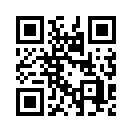 Страница Министерства труда и развития кадрового потенциала Камчатского края (Instagram)https://www.instagram.com/mintrudkam/ 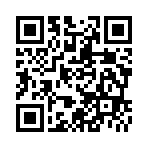 Страница Министерства труда и развития кадрового потенциала Камчатского края (Вконтакте)https://vk.com/mintrudkam 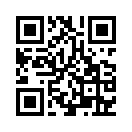 Страница Министерства труда и развития кадрового потенциала Камчатского края (Facebook)https://www.facebook.com/mintrudkam/ 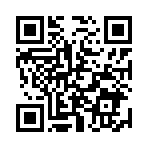 Страница Министерства труда и развития кадрового потенциала Камчатского края (Одноклассники)https://ok.ru/group/59378600640558 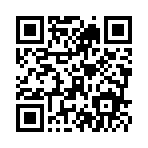 Страница Министерства труда и развития кадрового потенциала Камчатского края (Twitter)https://twitter.com/mintrudkam 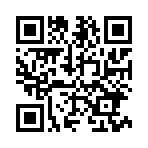 №НаименованиеАдресТелефонE-mail1Министерство труда и развития кадрового потенциала Камчатского края683003, Камчатский край, г. Петропавловск-Камчатский, ул. Ленинградская, 72тел. 8(415-2) 42-48-85, факс 42-73-68AgZanyat@kamgov.ru2КГКУ ЦЗН города Петропавловска-Камчатского683032, Камчатский край, г. Петропавловск-Камчатский, ул. Пограничная,  д. 42/1тел. 8(415-2) 41-07-21, факс 42-83-19, автоинформатор 42-83-22, 42-83-16employ@mail.kamchatka.ru3КГКУ ЦЗН Елизовского района684000, г. Елизово, Камчатский край, ул. В.Кручины,  д. 10Тел. 8(415-31) 6-13-31, факс 7-39-08, сот. 89147821698автоинформатор  7-35-22czn-elizovo@yandex.ruegczn-kontrakt@yandex.ru4КГКУ ЦЗН города Вилючинска684090, Камчатский край, г.Вилючинск, ул.Победы, д.9тел. 8(415-35) 3-23-78, факс  3-00-76, 3-16-69автоинформатор 3-20-47kguczn@yandex.ru5КГКУ ЦЗН Мильковского района684300, Камчатский край, с.Мильково, Мильковский р-н,  ул.Победы, д.3-ател.,факс 8(415-33) 2-12-41, 2-25-42автоинформатор 2-18-75milszn@mail.kamchatka.ru6КГКУ ЦЗН Усть-Большерецкого района684100, Камчатский край, с.Усть-Большерецк, ул. Юбилейная, д.16, кв.19тел./факс 8(415-32) 21-0-66doa@mail.kamchatka.ru7КГКУ ЦЗН Усть-Камчатского района684415, Камчатский край, Усть-Камчатский район, п.Усть-Камчатск, ул. 60 лет Октября, д.24тел., факс 8(415-34) 2-06-71ukczn@mail.Kamchatka.ru8КГКУ ЦЗН поселка Ключи684400, Камчатский край, п.Ключи, Усть-Камчатский район, ул. Кирова, 93тел. 8(415-34)  21-8-56, 42-17-55, факс 21-8-56kgczn@mail.kamchatka.ru9КГКУ ЦЗН Соболевского района684200, Камчатский край, Соболевский район,с.Соболево, ул. Советская, д.35ател 8(415-36) 3-24-63, факс 32-2-50srczn@sobolevomr.ru10КГКУ ЦЗН Быстринского района684350, Камчатский край, Быстринский район, с.Эссо,ул. 50 лет Октября, д.7тел. 8(415-42)2-14-96, факс 2-14-96bczn.esso@yandex.ru11КГКУ ЦЗН Алеутского района684500, Камчатский край,  район, с.Никольское, ул. 50 лет Октября, д. 24тел/факс 8(415-47-22) 2-97cznal@mail.kamchatka.ru12КГКУ ЦЗН Тигильского района688600, Камчатский край, Тигильский район, с. Тигиль, пер. Строительный, д.19тел./факс 8(415-37) 21-3-24, 21-7-93czn.tgl@mail.ru 13КГКУ ЦЗН Карагинского района688700, Камчатский край, Карагинский район, п. Оссора, ул. Советская, д. 23ател./факс 8(415-45) 41-5-54автоинформатор 41-2-37;cznossor@mail.ru1cznossor@mail.ru14КГКУ ЦЗН Олюторского района688800, Камчатский край, Олюторский район, с. Тиличики, ул. Советская, д. 13тел./факс 8(415-44)52-3-21ol_czn@mail.ru15КГКУ ЦЗН Пенжинского района688850, Камчатский край, Пенжинский район, с. Каменское, ул. Пенжинская, 2тел. 8(415-46) 61-0-66, факс 61-0-66pczn19@mail.ru